「ＪＪ２ＹＬＸ」社団局　５周年記念ＱＳＯパーティーの規約2019/03/27ＪＪ２ＹＬＸ社団局ふじのくに静岡ＡＭＧ「ふじのくに静岡」社団局ＪＪ２ＹＬＸは創立以来５周年を迎えました。この間、富士山世界文化遺産登録の支援としての記念局の運用をはじめとして、ふじのくに静岡グループのアワード運用の支援等の活動を展開し、今日に至りました。これまでの活動において、メンバー各局はもとより、全国のアマチュア各局のご支援とご協力の賜ものと感謝しています。そこで、この５周年を記念して、感謝の思いを込めたＱＳＯパーティー「記念カードでプレゼントをＧｅｔ!!」のイベントを開催することにしました。規定枚数の記念ＱＳＬを取得すれば、申請（無料）だけで「素敵なプレゼント」が貰えます。５周年記念ＱＳＯパーティーの規約名称　　　「ＹＬＸ５周年記念ＱＳＯパーティー」主催　　　　社団局　ＪＪ２ＹＬＸ「ふじのくに静岡」協賛　　　　ふじのくに静岡アマチュア無線グループ運用期間　　２０１９年５月１日　００：００　～　１０月３１日　２４：００クラス　　　国内のアマチュア無線局「一般局」と社団局各局「メンバー局」申請条件　　対象のＱＳＬカードは「ＪＪ２ＹＬＸ５周年記念カード」（画像参照）・一般局　　　　　＞　正常な交信で５０枚以上のカードを取得する　　　　　　　但し、異なるメンバー局を１０局以上を含む。（コールサインか違えばよい）・メンバー局　＞　正常な交信で５０枚以上発行する発行、取得とも、異なる局と１日、１枚が有効。（運用地が変わっても1日/1枚）但し、バンド、モードが変われば，この限りではない。申請方法　　ふじのくに静岡アマチュア無線グループ　ＨＰ　　　　　　　　　　　　　http://fujinokunisizuoka.com/　　　　　　　　に、掲載されている、申請書、ログシートの専用フォームを使用　　※　一般局の申請時に記念ＱＳＬカードが未取得でも申請は可能です。※　手書きの郵送でも可能ですが、Ｅメールの電子申請を推奨します。※　申請とLOGの整理を容易にするための「(一般局用)YLX5th－申請書とLOGデータ整理_V200.xlsm」の支援ツールを提供しますので、活用してください。メンバー局は（メンバー局用）となります。※申請料は無料です※申請期間　　２０１９年１１月１日　～　１２月３１日申請先　　Eメール　： 　5thylxアットマークfuji-amg.sakura.ne.jp　(ｱｯﾄﾏｰｸは変更)　　　　　　　　　　　　　郵送　　　：　  425-0046 静岡県焼津市三右衛門新田５６２レオパレス渓　202椿 原　 寅 賢／de　 (固)JQ2XTA　 (移)7N1FRQプレゼント贈呈表彰状は発行しません。順位もありません。申請条件を満たし申請すれば全てにプレゼントを贈呈します。又、抽選でさらに贈呈します注）　記念局カードの発行は、全てメンバー局の個人コールサインで運用しますので、コールサインＪＪ２ＹＬＸ社団局の運用ではありません。参考　＜発行する記念ＱＳＬカードのイメージ＞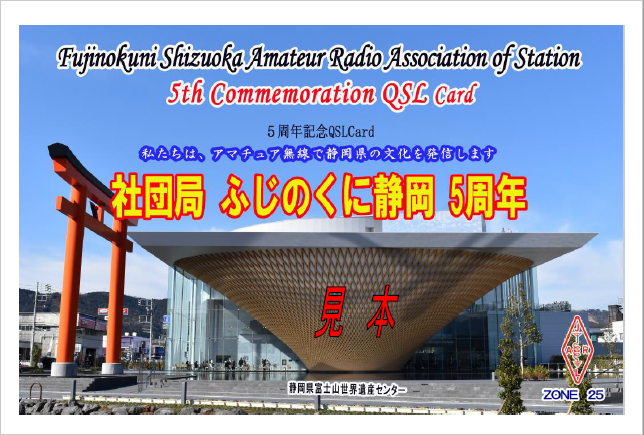 